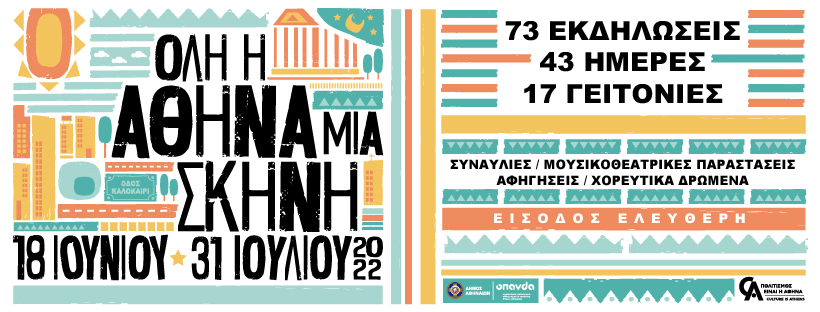 Πρόγραμμα ανά Δημοτική Κοινότητα1η Δημοτική ΚοινότηταΚήπος Κέντρου Τεχνών Δήμου Αθηναίων, Πάρκο Ελευθερίας22 Ιουνίου | Μουσική παράστασημε το PetrosKlampanisTrio23 Ιουνίου | Συναυλία με την IreneSkylakaki25 Ιουνίου | Συναυλία με τη Ρίτα Αντωνόπουλου και τον ΜανόληΑνδρουλιδάκη26 Ιουνίου | Athens Big Band featuring Alex Affolter: An evening of swing!Πλατεία Κουμουνδούρου21 Ιουνίου | «Παπαδιαμάντης: Αφηγήσεις απ’ τον Γιώργο Καραμίχο»26 Ιουνίου | Συναυλία με τον Λευτέρη Γρηγορίου και Τα Κρουστά της Τάκη23 Ιουνίου | Συναυλία με το Εργαστήρι Ελληνικής Μουσικής Δήμου Αθηναίων2 Ιουλίου   |Μήδεια του Ευριπίδη σε σκηνοθεσία Αλίκης Δανέζη από την Εφηβική Θεατρική                                 Ομάδα «Εμείς και Εμείς»2ηΔημοτική Κοινότητα  Άλσος Παγκρατίου2 Ιουλίου | Συναυλία με τους USURUM        3 Ιουλίου | Συναυλία με τους J Sinoband&SailingDriftwood4 Ιουλίου |Θεατρική παράσταση για όλη την οικογένεια «Θεομύθοι του Ολύμπου»5 Ιουλίου | Συναυλία με το μουσικό σχήμα  OneNoteStand6 Ιουλίου | Συναυλία με τον ΜοnsieurMinimalΛόφος Λαμπράκη (εντός γηπέδου μπάσκετ)6 Ιουλίου|Μουσική παράσταση με τη Μάρθα Μεναχέμ  7 Ιουλίου | Παιδική θεατρική διαδραστική παράσταση «Αισωπομαχίες» από την ομάδα
«Μικρός Νότος»8 Ιουλίου| Αφιέρωμα στον Γιώργο Ζαμπέταμε τους Ελένη Ροδά, Γιώργο Γιαννόπουλο, ΔημήτρηΚανέλλο,Γιώργο Ζαμπέτα9 Ιουλίου | Συναυλία με το Εργαστήριο Eλληνικής Μουσικής Δήμου Αθηναίων 10 Ιουλίου | Συναυλία με την Χριστίνα ΜαραγκόζηΠλατεία Πλυτά,Παγράτι15 Ιουλίου | Συναυλία με το συγκρότημα Μεσογειακή Μπάντα3η Δημοτική Κοινότητα  Γήπεδο Κονίστρας, Πετράλωνα18 Ιουνίου | Παιδικό μιούζικαλ «Το κλειδί της μουσικής πολιτείας» από τη θεατρική ομάδα 
                       «ΤΑ ΜΗΛΑΡΑΚΙΑ»19 Ιουνίου | Μουσική παράσταση «Μια παρέα είμαστε»με τους Γιάννη Νικολάου, Δέσποινα Αδάμη, Τάσο Ζαφειρίου& Χρ. Κωττάκη20 Ιουνίου | Συναυλία με τον Νεκτάριο Σφυράκη21 Ιουνίου | Συναυλία με το Εργαστήρι Ελληνικής Μουσικής Δήμου ΑθηναίωνΠλατείαΑυδή4 Ιουλίου | Swinging with the Athens Big Band ΠλατείαΑγίαςΜαρίνας, Θησείο22 Ιουλίου |Συναυλία με το συγκρότημα «ΟΛΟΙ ΠΑΡΟΝΤΕΣ»Πολιτιστικό Κέντρο «Μελίνα» του Δήμου Αθηναίων
23 Ιουλίου | «Σσς! Η Αθήνα Κοιμάται..». SiteSpecificTheatrePerformance από την ομάδαΜπιπ4η Δημοτική Κοινότητα          Θέατρο Κολωνού 12 Ιουλίου | Θεατρική παράσταση «Το πορτρέτο του ΝτόριανΓκρέυ» του JoeOsborne14 Ιουλίου| Θεατρική παράσταση για όλη την οικογένεια «Ειρήνη» του Αριστοφάνη από τηνομάδαTheYoungQuill15 Ιουλίου | Μουσική παράσταση «Οι Άγγελοι της Σμύρνης». Η συγγραφέας ΔιδώΣωτηρίου, ηφωτογράφος ΝέλληΣουγιουλτζόγλου και η στιχουργός Ευτυχία Παπαγιαννοπούλου«συναντιούνται» επί σκηνής με την Ζωή Παπαδοπούλου16 Ιουλίου | Συναυλία της Συμφωνικής Ορχήστρας Δήμου Αθηναίων με τους φιναλίστ του                        15ουMasterclassΔιεύθυνσης Ορχήστρας με τη συμμετοχή νέων σολίστ                   17 Ιουλίου | Θεατρική παράσταση «Παλιές Ιστορίες και Συγκινήσεις που μοιάζουν Σήμερα Ανοησίες» 18 Ιουλίου | Θεατρική παράσταση για όλη την οικογένεια «Ο αργαλειός της Ανατολής»από την ομάδα Εργαστήριο Ονείρου19 Ιουλίου | Συναυλία με αφορμή τη Μικρασιατική Καταστροφήμε το Εργαστήρι Ελληνικής Μουσικής Δήμου Αθηναίων και την ΜπέττυΧαρλαύτη20 Ιουλίου | Μουσική παράσταση με τον ΣτέφανοΚορκολή και τη Σοφία Μανουσάκη 21 Ιουλίου |Θεατρική παράσταση «Συλλέκτης Αγγέλων»,αφιερωμένη στην επέτειο των 100 χρόνων από την Μικρασιατική Καταστροφή22 Ιουλίου | Θεατρική παράσταση «Νέα απ’ τον Θερβάντες» 23 Ιουλίου | Συναυλία με την Μαρία Παπαγεωργίου 24 Ιουλίου | Θεατρική παράσταση «Το καρέ του έρωτα» 25 Ιουλίου |Μουσικοθεατρική παράσταση «Τα άνθη της καταστροφής»27 Ιουλίου |Μουσικοθεατρική παράσταση «Οι Παστρικές» από το Θέατρο Τέχνης          30 Ιουλίου | Θεατρική παράσταση «Ο θάνατος του Ιβάν Ιλίτς»31 Ιουλίου |Συναυλία της Δημοτικής ΑθηναϊκήςΕστουδιαντίνα Σμύρνης &Κωνσταντινουπόλεως «Ο Παναγής Βαϊνδιρλής – Τα Πολιτάκια» με τη                        συμμετοχή καταξιωμένων  καλλιτεχνώνΚήπος Κεντρικής Βιβλιοθήκης Δήμου Αθηναίων, Σταθμός Λαρίσης27 Ιουνίου | Συναυλία με τους Κωστή Χρήστου, Ελένη Ροδά, Λιζέτα Νικολάου και Γιάννη Θωμόπουλο 29 Ιουνίου |Θεατρική παράσταση για όλη την οικογένεια «Θεομύθοι του Ολύμπου»30 Ιουνίου | Θεατρική παράσταση «Τίνος είσαι εσύ»  από την ομάδα ViceVersa1 Ιουλίου   | Θεατρική παράσταση «Ο Μέγας Ιεροεξεταστής» του Φιοντόρ Ντοστογιέφσκι 5η Δημοτική Κοινότητα          Θέατρο Γκράβας23 Ιουνίου  | Παιδική θεατρική παράσταση «Υπηρέτης δύο Αφεντάδων» του Κάρλο Γκολντόνι24 Ιουνίου  |Μουσικοθεατρική παράσταση «Εκατό χρόνια από τη Μικρασιατική καταστροφή».Ερμηνεύουν Τίνα Τράκου & Νίκος Κρητικός. 25 Ιουνίου | Μουσικοχορευτική παράσταση «Από τη Σμύρνη έρχομαι να βρω παρηγοριά»από τοΛαογραφικό Εργαστήρι «Χοροστάσι»         28 Ιουνίου | Συναυλία με τον Πασχάλη.Special guest  η Μπέσσυ Αργυράκη.5 Ιουλίου   |Συναυλία της Δημοτικής ΑθηναϊκήςΕστουδιαντίνας Σμύρνης &Κωνσταντινουπόλεως «Ο Παναγής Βαϊνδιρλής – Τα Πολιτάκια» με τη συμμετοχή καταξιωμένων  καλλιτεχνών6 Ιουλίου| Μουσική παράσταση «Κύκλε εσύ του έρωτα» με θεατροποιημένη ποίηση του Άγγελου Μοσχονά. Τραγούδι: Νάντια Καραγιάννη 7 Ιουλίου   |Θεατρική παράσταση «Τα τέσσερα πόδια του τραπεζιού» του Ιάκωβου Καμπανέλλη10 Ιουλίου | #pamegrava MusicFest: Λάμδα / Φώτης Σιώτας/ Kadinelia11 Ιουλίου | #pamegrava Music Fest: Τheodore / Whereswilder / Sillyboy’s Ghost Relatives 12 Ioυλίου | #pamegrava Music Fest: Dzingovic / Sophie LiesΆλσος Προμπονά27 Ιουνίου | Συναυλία με την Ιουλία Καραπατάκη28 Ιουνίου | Συναυλία με τον Μανώλη Κονταρό29 Ιουνίου | Συναυλία με την  Στέλλα Κονιτοπούλου30 Ιουνίου |Θεατρική παράσταση «Προμηθέας και Επιμηθέας»1 Ιουλίου   | Συναυλία με τον Γιώργο Νικηφόρου - Ζερβάκη2 Ιουλίου   | Συναυλία με το Εργαστήρι Ελληνικής Μουσικής Δήμου ΑθηναίωνΠλατεία Αγίου Ελευθερίου, Αχαρνών7 Ιουλίου   | Συναυλία με την Κωνσταντίνα 14 Ιουλίου | Συναυλία με τους Μαρίνα Βλαχάκη και Γιώργο Γερολυμάτο 21 Ιουλίου | Συναυλία με τους Χρήστο Παπαδόπουλο (Τα παιδιά απ’ την Πάτρα) & Γιώργο Σαρρή (ΖΙΓΚ ΖΑΓΚ)25 Ιουλίου | Συναυλία με το Εργαστήρι Ελληνικής Μουσικής Δήμου Αθηναίων 6η Δημοτική Κοινότητα          Πεζόδρομος Φωκίωνος Νέγρη (στο ύψος της Δημοτικής Αγοράς Κυψέλης)8 Ιουλίου | Συναυλία με τη Νεφέλη ΦασούληΠλατεία Βικτωρίας  18 Ιουνίου | Συναυλία με το συγκρότημα«Τα Πέρα Πλάσματα alive»7η Δημοτική Κοινότητα      Σταθμός μετρό Πανόρμου17 Ιουλίου | Συναυλία με τους FABULOUS VI 	Γήπεδο ΜπάσκετΕλληνορώσων26 Ιουλίου |  Συναυλία με τον Ορφέα Περίδη27 Ιουλίου |  Συναυλία με τον Δημήτρη Ζερβουδάκη28 Ιουλίου |  Moυσική παράσταση για μικρούς και μεγάλους «Ο γύρος του κόσμου σε 80 ημέρες. Ο Καραγκιόζης συναντά τον Βερν!»ΜετονΗλίαΚαρελλάκαιτουςBurger Project29 Ιουλίου | Swinging with the Athens Big BandΔιευθύνσεις:ΘέατροΚολωνούΙωαννίνων &Καπανέως, Κολωνός
Πρόσβαση στο θέατρο Κολωνού:Γραμμή Μετρό 2: στάση Σεπόλια & στάση Σταθμός Λαρίσης
Λεωφορειακές γραμμές: 057 (στάσεις Καλλιπόλεως, Ηλέκτρας), Α13 (στάση Αρμονία), Α10 και Β10 (στάση Δομοκού)
Γραμμή Τρόλεϊ: 12 (στάση Αρμονία) & 1 (στάση Δομοκού)Θέατρο ΓκράβαςΤαϋγέτου 60, Γκράβα
Πρόσβαση στο θέατρο Γκράβας:Γραμμή Μετρό 1: στάση Κάτω Πατήσια
Λεωφορειακές γραμμές: 054 (στάση Σχολεία Γκράβας), 608 (στάση Αγ. Λουκάς), 622 (στάση Ταϋγέτου) & Α8 (στάση Αγ. Λουκάς)
Γραμμές Τρόλεϊ: 3, 5 & 11 (στάση Αγ. Λουκάς)
Κεντρική Βιβλιοθήκη ΔήμουΑθηναίωνΔομοκού 2, Σταθμός Λαρίσης
ΠολιτιστικόΚέντρο«Μελίνα» Δήμου ΑθηναίωνΗρακλειδών 66 & Θεσσαλονίκης, ΘησείοΓήπεδοΕλληνορώσωνΒλάχου & Εφταλιώτη, ΕλληνορώσωνΓήπεδο Κονίστρας, Πετράλωνα
Κυμαίων&Δημοφόντως, Πετράλωνα